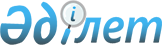 Соглашение о гарантиях прав граждан государств-участников Содружества Независимых Государств в области пенсионного обеспеченияСоглашение, г. Москва, 13 марта 1992 г.      Правительства государств-участников настоящего Соглашения,       руководствуясь статьями 2 , 4   Соглашения о создании Содружества Независимых Государств,       исходя из необходимости защиты прав граждан в области пенсионного обеспечения,       сознавая, что каждое государство-участник Содружества должно нести непосредственную ответственность за пенсионное обеспечение своих граждан, признавая, что государства-участники Содружества имеют обязательства в отношении нетрудоспособных лиц, которые приобрели право на пенсионное обеспечение на их территории или на территории других республик за период их вхождения в СССР и реализуют это право на территории государств-участников Соглашения,       признавая необходимость неукоснительного соблюдения обязательств по международным соглашениям, заключенных СССР по вопросам пенсионного обеспечения,       согласились о нижеследующем: 

      Статья 1.       Пенсионное обеспечение граждан государств-участников настоящего Соглашения и членов их семей осуществляется по законодательству государства, на территории которого они проживают. 

      Статья 2.       Пенсионное обеспечение военнослужащих Вооруженных Сил государств-участников Содружества и порядок выделения средств на их пенсионное обеспечение регулируются специальным Соглашением.       До заключения специального Соглашения пенсионное обеспечение военнослужащих Вооруженных Сил государств-участников Содружеств, осуществляется в соответствии с законодательством, действовавшим к моменту подписания государствами настоящего Соглашения. 

      Статья 3.       Все расходы, связанные с осуществлением пенсионного обеспечения по настоящему Соглашению, несет государство, предоставляющее обеспечение. Взаимные расчеты не производятся, если иное не предусмотрено двусторонними соглашениями. 

      Статья 4.       Государства-участники Соглашения проводят политику гармонизации законодательства о пенсионном обеспечении. 

      Статья 5.       Настоящее Соглашение распространяется на все виды пенсионного обеспечения граждан, которые установлены или будут установлены законодательством государств-участников Соглашения. H100477, H090471

      Статья 6.       1. Назначение пенсий гражданам государств-участников Соглашения производится по месту жительства.       2. Для установления права на пенсию, в том числе пенсий на льготных основаниях и за выслугу лет, гражданам государств-участников Соглашения учитывается трудовой стаж, приобретенный на территории любого из этих государств, а также на территории бывшего СССР за время до вступления в силу настоящего Соглашения.       3. Исчисление пенсий производится из заработка (дохода) за периоды работы, которые засчитываются в трудовой стаж.       В случае, если в государствах-участниках Соглашения введена национальная валюта, размер заработка (дохода) определяется исходя из официально установленного курса к моменту назначения пенсии. 

      Статья 7.       При переселении пенсионера в пределах государств-участников Соглашения выплата пенсии по прежнему месту жительства прекращается, если пенсия того же вида предусмотрена законодательством государства по новому месту жительства пенсионера. H100477,  H090471      Размер пенсии пересматривается в соответствии с законодательством государства-участника Соглашения по новому месту жительства пенсионера с соблюдением условий, предусмотренных пунктом 3 статьи 6 настоящего Соглашения. 

      Статья 8.       Органы, осуществляющие пенсионное обеспечение в государствах-участниках Соглашения сотрудничают друг с другом в порядке, определяемом по соглашению между их центральными органами.       Стороны уполномочивают свои компетентные органы заключить указанные соглашения в течение не более шести месяцев со дня подписания настоящего Соглашения. 

      Статья 9.       Государства-участники Содружества рассматривают вопросы, не урегулированные настоящим Соглашением, а также связанные с его применением путем переговоров. 

      Статья 10.       Государства-участники Содружества берут на себя обязательство информировать друг друга о действующем в их государствах пенсионном законодательстве, последующих его изменениях, а также принимать необходимые меры к установлению обстоятельств, имеющих решающее значение для определения права на пенсию и ее размера. 

      Статья 11.       Необходимые для пенсионного обеспечения документы, выданные в надлежащем порядке на территории государств-участников Содружества Независимых Государств и государств, входивших в состав СССР или до 1 декабря 1991 года, принимаются на территории государств-участников Содружества без легализации. 

      Статья 12.       Настоящее Соглашение вступает в силу с момента подписания. 

      Статья 13.       1. Каждый участник настоящего Соглашения может выйти из него, направив соответствующее письменное уведомление депозитарию. Действие Соглашения в отношении этого участника прекращается по истечении 6-ти месяцев со дня получения депозитарием такого уведомления.       2. Пенсионные права граждан государств-участников Содружества, возникшие в соответствии с положениями настоящего Соглашения, не теряют своей силы и в случае его выхода из Соглашения государства-участника, на территории которого они проживают.       Совершено в городе Москве 13 марта 1992 года в одном подлинном экземпляре на русском языке. Подлинный экземпляр хранится в Архиве Правительства Республики Беларусь, которое направит государствам, подписавшим настоящее Соглашение, его заверенную копию.       / подписи / 
					© 2012. РГП на ПХВ «Институт законодательства и правовой информации Республики Казахстан» Министерства юстиции Республики Казахстан
				